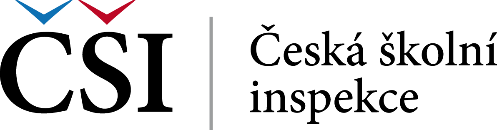 Hospitační záznam předškolní vzděláváníZákladní údaje o hospitaciTypy sledovaných činností/vzdělávacích blokůZaškrtněte jednu odpověď.dopolední vzdělávací blokpobyt venkuodpolední vzdělávací blokjiné činnosti – uveďte jakéKomentář k otázce:Věk dětíZaškrtněte jednu odpověď.děti mladší 3 let3 – 4 leté4 – 5 leté5 – 6 letésmíšené včetně dětí od 2 let věkusmíšené 3–6 letéjiné – jakéKomentář k otázce:DětiPočet zapsaných dětí ve tříděZ toho počet přítomných dětíPočet přítomných dětí mladších tří letPočet zapsaných dětí se SVPDěti s 1. až 5. stupněm podpůrných opatření.Z toho počet přítomných dětí se SVPPočet přítomných nadaných dětí (podle sdělení učitelky)Bez ohledu na doporučení ŠPZ.Počet přítomných dětí s odlišným mateřským jazykem Za děti s odlišným mateřským jazykem považujeme nejen děti cizince, ale také děti s českým občanstvím, pro které je čeština druhým jazykem, nikoliv jazykem mateřským. PedagogPersonální podpora pro děti mladší tří let Můžete zaškrtnout i více odpovědí najednou.souběžné působení kvalifikovaného pedagogasouběžné působení nekvalifikovaného pedagogakvalifikovaný školní asistentnekvalifikovaný školní asistentkvalifikovaná chůvanekvalifikovaná chůvakvalifikovaná zdravotní sestražádnájiná forma personální podpory – uveďte jakáKomentář k otázce:Organizace a průběh vzděláváníObsah vzděláváníOznačte výroky, které nejlépe vystihují vzdělávání. Vzdělávací cíl nejprve zpřesněte například rozhovorem po hospitaci. Z prvních tří možností by měla být vybrána jen jedna.Můžete zaškrtnout i více odpovědí najednou.Cíle vzdělávání vycházely především z očekávaných dovedností uvedených v TVP nebo ve ŠVP.Cíle vzdělávání vycházely především z pedagogické diagnostiky přítomných dětí.Cíle vzdělávání vycházely především z aktuálních podmínek a situací.Cíle vzdělávání dětí stejného věku měly pro některé děti rozdílnou úroveň.Cíle vzdělávání dětí různého věku byly vhodně diferencovány.Děti byly seznámeny s cílem většiny činností.Vzdělávací nabídka směřovala k naplnění zvolených cílů.Cíle vzdělávání byly vhodně zvolenyVzdělávání cíleně podporovalo socioemocionální rozvoj dětí.Vzdělávání obsahovalo vhodné příklady využití znalostí a/nebo dovedností v reálné situaci.Ve vzdělávání byly cíleně zařazeny činnosti posilující pozitivní sebepojetí a sebevědomí dětí.Žádné z uvedených tvrzení není charakteristické pro dané vzdělávání.Organizace vzdělávání a užité metodyVyberte výroky, které nejlépe charakterizují organizaci vzdělávání.Můžete zaškrtnout i více odpovědí najednou.Vzdělávání bylo dobře organizačně promyšleno a realizováno.Vzdělávání bylo individualizované, vycházelo z individuálních možností, schopností a zájmů dětí.Děti měly dostatek prostoru a vhodné vzdělávací nabídky pro rozvoj tvořivosti.Řízené činnosti vykazovaly znaky prožitkového učení (spontaneita, objevnost, aktivita a tvořivost, komunikativnost, konkrétnost, celostnost).Dostatečný prostor pro spontánní činnosti.Spontánní a řízené činnosti byly vzájemně provázané.Při řízených činnostech se účelně střídaly odlišné vzdělávací metody.Pedagog podporoval rozvoj divergentního myšlení – hledání různých řešení problémů a situací.Pedagog vytvářel příležitosti pro komunikaci mezi dětmi.Pedagog uplatňoval nemanipulativní styl komunikace.Pedagog dobře koordinoval svou činnost s dalšími pracovníky.Žádné z uvedených tvrzení není charakteristické pro organizaci vzdělávání.Organizace vzdělávání a užité metody - pobyt venkuVyberte výroky, které nejlépe charakterizují organizaci vzdělávání.Můžete zaškrtnout i více odpovědí najednou.Vzdělávání bylo dobře organizačně promyšleno a realizováno.Děti měly dostatek prostoru a vhodné vzdělávací nabídky pro rozvoj tvořivosti a objevování.Řízené činnosti vykazovaly znaky prožitkového učení (spontaneita, objevnost, aktivita a tvořivost, komunikativnost, konkrétnost, celostnost).Dostatečný prostor pro spontánní činnosti.Pedagog podporoval rozvoj divergentního myšlení – hledání různých řešení problémů a situací.Pedagog uplatňoval nemanipulativní styl komunikace.Pedagog dobře koordinovat svou činnost s dalšími pracovníky.Doba pro pobyt venku trvala zpravidla 2 hodiny v dopoledních hodinách.Děti měly dostatek volného pohybu.Žádné z uvedených tvrzení není charakteristické pro organizaci vzdělávání.Organizace vzdělávání a užité metody - odpolední vzdělávací blokVyberte výroky, které nejlépe charakterizují organizaci vzdělávání.Můžete zaškrtnout i více odpovědí najednou.Vzdělávání bylo dobře organizačně promyšleno a realizováno.Vzdělávání bylo individualizované, vycházelo z individuálních možností, schopností a zájmů dětí.Děti měly dostatek prostoru a vhodné vzdělávací nabídky pro rozvoj tvořivosti a objevování.Řízené činnosti vykazovaly znaky prožitkového učení (spontaneita, objevnost, aktivita a tvořivost, komunikativnost, konkrétnost, celostnost).Dostatečný prostor pro spontánní činnosti.Spontánní a řízené činnosti byly vzájemně provázané.Pedagog podporoval rozvoj divergentního myšlení – hledání různých řešení problémů a situací.Pedagog vytvářel příležitosti pro komunikaci mezi dětmi.Pedagog uplatňoval nemanipulativní styl komunikace.Pedagog respektoval individuální potřebu spánku a odpočinku jednotlivých dětí.Dětem s nižší potřebou spánku byl nabízen jiný vhodný program namísto odpočinku dětí na lůžku.Žádné z uvedených tvrzení není charakteristické pro organizaci vzdělávání.Děti
Vyberte výroky, které nejlépe charakterizují činnost dětí.Můžete zaškrtnout i více odpovědí najednou.Téměř všechny děti byly vzdělávací nabídkou zaujaty.Během vzdělávání děti mezi sebou spolupracovaly.Vzdělávací nabídka pro dvouleté děti byla vhodná.Vzdělávací nabídka děti byla vhodná pro děti v povinném předškolním vzdělávání.Během vzdělávání nebylo žádné dítě pasivní.Děti vyjadřovaly svoje názory, nápady a myšlenky.Mezi dětmi navzájem a mezi dětmi a pedagogem panovala příjemná atmosféra.Děti se chovaly podle společně stanovených pravidel soužití. (Nejde o herní, hygienická či bezpečnostní pravidla.)Děti účelně využívaly informační technologie.Žádné z uvedených tvrzení není charakteristické pro činnost dětí.Hodnocení
Vyberte charakteristické výroky pro hodnocení vzdělávání.Můžete zaškrtnout i více odpovědí najednou.Pedagog poskytoval srozumitelnou zpětnou vazbu (popis toho, jak se dítě chovalo, co dělalo, v čem se posunulo apod.).Pedagog efektivně využíval podstatných prvků formativního hodnocení.Oceňování projevů a výkonů jednotlivých dětí bylo vhodné vzhledem k jejich možnostem.Děti přirozeně hodnotily svou činnost nebo činnosti ostatních na odpovídající úrovni.Pedagog kvalitně zhodnotil vzdělávací činnosti.Žádné z uvedených tvrzení není charakteristické pro činnost dětí.Organizační formy vzděláváníFRONTÁLNÍ - dominantní postavení pedagoga a společná práce dětí; V MENŠÍCH SKUPINÁCH - dvě a více skupin, přičemž každá má jiný úkol, ale uvnitř skupiny neprobíhá kooperace SKUPINOVÉ (KOOPERATIVNÍ)- spolupráce, rozdělení rolí více než dvou dětí; PRÁCE VE DVOJICÍCH – rozdělení rolí ve dvojicích; SAMOSTATNÁ PRÁCE – práce jednotlivce.Účelnost využití organizačních foremHodnocení se vztahuje k většině času a většině dětí.nevyskytla seokrajověvýrazný výskytdominantní výskytfrontální vzdělávánív menších skupináchskupinové (kooperativní) vzdělávánípráce ve dvojicíchsamostatná prácerozhodně anospíše anospíše nerozhodně nefrontální vzdělávánív menších skupináchskupinové (kooperativní) vzdělávánípráce ve dvojicíchsamostatná práce